Social Services ID No:  Crime Reference No:NHS No:1. Details of the person with care and support needs:Does the person have care and support needs arising from:Type of alleged abuse, maltreatment or neglectLocation of suspected abuse, maltreatment or neglectDescription of alleged abuse, maltreatment or neglect:Record of injuries3. Action taken4. About the person causing harm (source of harm)5. Details of the person making the referral6. Who to notifyPlease send this alert to the local authority where the alleged abuse took placeName AddressDate of BirthGenderEthnicityDate of alleged abuseTime of alleged abusePreferred language or communication method?Known Advocate, Family or Representative - provide detailsFunding authority? (Local authority, Self, NHS, please state all that apply)If you are raising this on behalf of someone, have you discussed the concern with them?YesNoIf not, why not? Please state whether the person has mental capacity to understand the concern being raised. Yes NoPhysical Disability, Frailty Learning DisabilitySensory ImpairmentSubstance MisuseMental Health DementiaOther e.g.Terminal/Palliative careUnpaid CarerPlease state what:Please state what:Discriminatory (including hate crime)Domestic abuse/violence Emotional/PsychologicalFinancial/MaterialInstitutional/OrganisationalNeglect and acts of omissionPhysical AbuseModern SlaverySelf-neglectSexual AbuseSexual ExploitationOwn HomeCare Home / Nursing Home Public PlaceMental Health Inpatient SettingOther persons homeSupported AccommodationEducation/Training/Workplace EstablishmentHospitalDay Centre/ServiceOther Health SettingOtherNot known Please provide as much detail as possible, including known events leading up to and following the alleged abuse.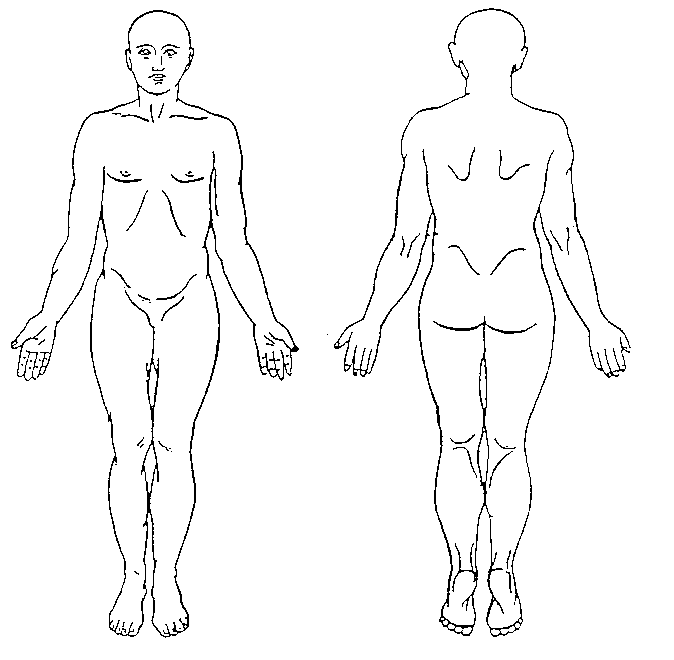 Date:Observation/Description/Size/colour:Signature:Action taken to minimise immediate risk:What does the person with care and support needs want to happen, or what is their view of the situation? (please also consider their representatives if appropriate)What does the person with care and support needs want to happen, or what is their view of the situation? (please also consider their representatives if appropriate)Is there a risk to the adult at risk/ vulnerable adult, a witness or referrer should the person causing harm know that a referral has been made?Is there a risk to the adult at risk/ vulnerable adult, a witness or referrer should the person causing harm know that a referral has been made?Has there been a delay in reporting this alert (24 hours of the incident)?  If so please state the reasons for this.Has there been a delay in reporting this alert (24 hours of the incident)?  If so please state the reasons for this.Has a manager been alerted?YesNoReported to CQC or other regulatory body?YesNoReported under RIDDOR?YesNoReported to GP or other health care professional?YesNoEmergency services alerted?YesNoName AddressDate of BirthRole/Title/relationship to person with care and support needsDoes the person causing harm live with the person with care and support needs?Ethnicity/Origin?Preferred language or communication method?If using services - Funding authority? (Local authority, Self, NHS, please state all that apply)If an employee, organisation or a paid carer please state name of employer/organisation?The person causing harm is aware of the referral?YesNoDo you consider that the person causing harm has capacity to understand whether their alleged actions were wrong?YesNoDo you consider that the person causing harm has capacity to understand the consequences of their alleged actions?YesNoForm completed byOrganisation/agencyRole/relationship to adult at risk/ vulnerable adultContact Address e-mailFaxTelephoneSigned Role/TitleDateLocal AuthorityContact detailsPlease tick where sentLuton Borough CouncilEmail: adultsafeguarding@luton.gcsx.gov.ukPhone: 01582 547730/547563 Central Bedfordshire CouncilEmail: adult.protection@centralbedfordshire.gov.ukPhone: 0300 300 8122Fax: 0300 300 8239Bedford Borough CouncilEmail: adult.protection@bedford.gov.ukPhone: 01234 276222Fax:  01234 276076